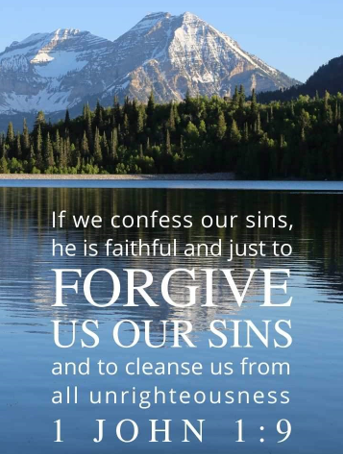 August 29, 202114th Sunday after PentecostCarson City United Methodist Church10:00 amPrelude/Greeting*Indicates stand as you are ableCall to WorshipFrom Psalm 27L: The Lord is our light and our salvation—    whom shall we fear?P: The Lord is the stronghold of our life—    of whom shall we be afraid?L: One thing we ask from you Lord, this only do we seek:P: That we may dwell in your house Lord    all the days of our lives,L: To gaze on your beauty Lord and to seek you in your    temple.P: For in our days of trouble the Lord will keep us safe in his dwelling, he will hide us in the shelter of his sacred tent and set us high upon a rock. *Hymn:  Standing on the Promises UMH 374 Opening Prayer: (unison)O Gracious and Holy God, give us diligence to seek you, wisdom to perceive you, and patience to wait for you. Grant us Lord, a mind to meditate on you; eyes to behold you; ears to listen for your word; a heart to love you; and a life to proclaim you; In Jesus, precious and Holy name who lives and reigns with you in unity with the Holy Spirit we pray. AMEN.*Hymn: Less Like Me (Zach Williams)Pastor spoke about the bombing in KubulTHE MESSAGEChildren’s Song: Every Where I go, I go with YOU (VBS)Sharing of our joys and concernsCall to Prayer: Turn Your Eyes Upon Jesus 			UMH 349Pastoral PrayerOffering/Offertory PrayerDoxology UMH 95*Hymn: Sent Forth by God’s Blessing UMH 664BENEDICTIONCCUMC – Announcements========================================Nursery returns on Sunday, 9/12/21.  The schedule will be posted on the Nursery window at the 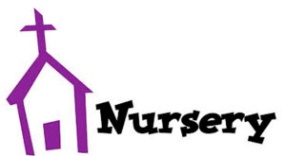 end of August.========================================      ***Important update***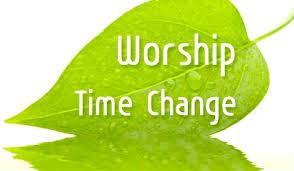 Effective Sunday, 9/12/21, we will continue with one Worship Service, but it will start at 10:30 am.=========================================Come join the fun on Sun, Sep 12th @ 9:15 am for lots of activities to welcome back our Sunday “Cool” Hour. Kids, Teens, are invited. Adults are invited to help.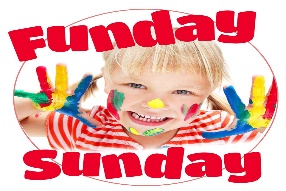 =========================================Upcoming UMW Soup Luncheons: Sep 17th & Oct 15th.=========================================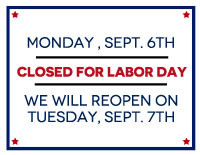 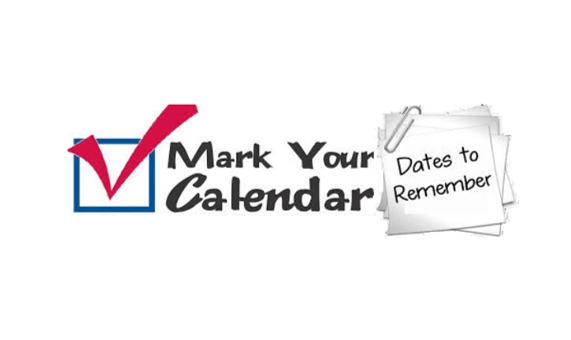 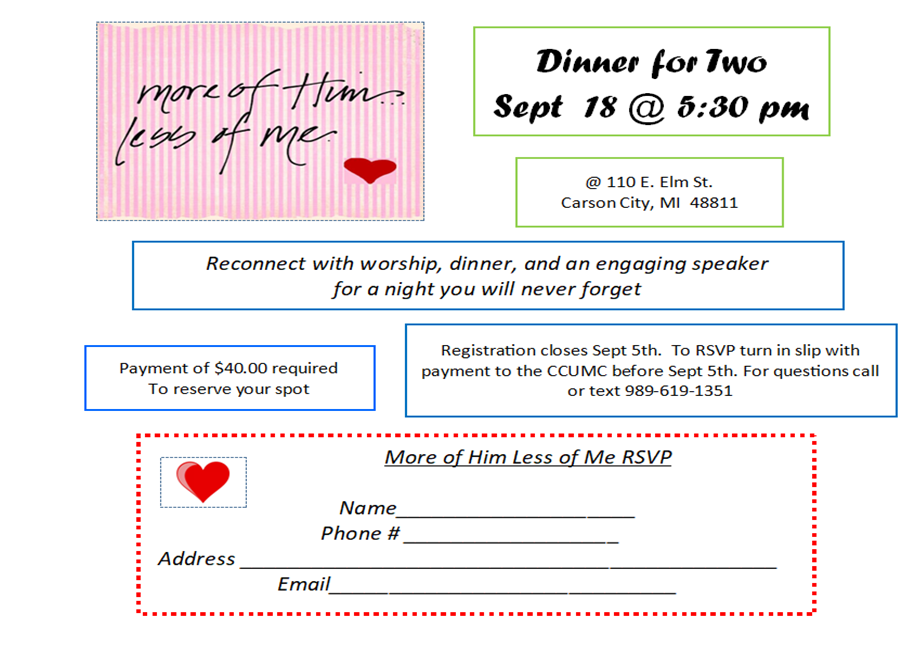 Serving and Supporting Sunday WorshipAudio/Video:  Pat MonroeJoys, Concerns & Prayer RequestFor those battling cancers: Wendy Crawfis, Beth Grienke, Kale Litwiller, Jim Dunlap, Carolyn Nykerk, & Ray SeamanFor everyone who needs support, guidance or has health concerns.Monthly Giving 8/1 $2095.57   8/8 $4197.578/15 $2070.57     8/22 $3825.57Coming Up9/01 UMW Leadership mtg 10:00 am9/06 Labor Day – Office ClosedOur Church in Ministry This Week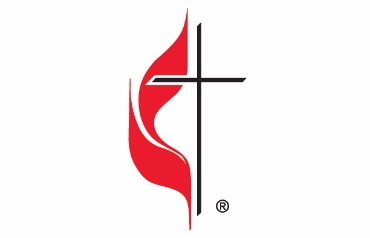 Carson City United Methodist ChurchLocation: 119 East Elm St., Carson City, MIMail: PO Box 298, Carson City, MI 48811Phone: 989-584-3797   Email: carsoncityumc@gmail.comWebsite: carsoncityumc.comOffice Hours: Monday-Thursday, 9:00 am-12:00 pmAfter hours by appointmentPastor: Ian McDonald 906-322-5318Secretary: Bonnie Seaman 989-763-1674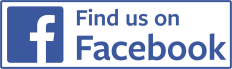 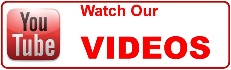 Weekly Sunday Bulletin now available on our website@ www.carsoncityumc.com“Jesus, may Your love and grace be evident in my words and deeds today”Sunday Worship 9/12 starts @ 10:30 amNursery9/12 during Worship SvcsWomen's Group 9/12 from 6:30-8:00 pmA.R.K. 9/15 from 6:30-8:00 pmSundays Cool Hour 9/19 from 9:15-10:20 amEuchre10/2 from 5:00-7:30 pmDorcas 10/4 starts @ 10:00 amMon 6:30 pmPersonal Transformation Class